COLLEGE OF ENGINEERING AND TECHNOLOGY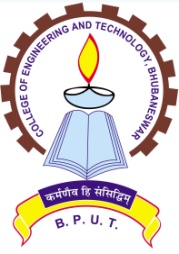 (A constituent college of Biju Patnaik University of Technology, Odisha)Techno Campus, Ghatikia, P.O.-Mahalaxmivihar, Bhubaneswar -751029Phone: 0674-2386075 Fax: 0674-2386182____________________________________________________________________________________No. 102 /KCHR						                        Dated:	25.09.2017		QUOTATION CALL NOTICESealed quotations are invited from registered Firms/Agencies/Suppliers having valid PAN/GSTIN/Registration documents to supply 02Nos. of Printers for Ladies Hostel Kalpana Chawla Hall of Residence (KCHR), inside CET Campus, CET Bhubaneswar as specified below.The cost of the above mentioned item should be quoted mentioning make model number and detailed technical specification. The intenders are required to submit the offer along with PAN/GSTIN/Registration certificates. The Firms/Agencies/Suppliers should superscribe quotations for “Supply of 02 Nos. of Printers for Ladies Hostel Kalpana chawla Hall of Residence (KCHR), inside CET Campus, CET Bhubaneswar” in bold letters on covered envelopes. The firm should not be black listed.The quotation received after due date will not be entertained. The rate should be quoted inclusive of all taxes, transportation, installation etc.The last date of submission of quotation is 20.10.2017 up to 3.00 PM addressing to the Principal, College of Engineering and Technology, Techno Campus, Kalinga Nagar, Ghatikia, Bhubaneswar-751029 by Speed post/Registered post only. No hand delivery is accepted. The authority will not be responsible for any postal delay.The under signed has the right to accept or reject any or all of the quotations without assigning any reason thereof.										     Sd/-Warden, LH, KCHRItem with SpecificationQuantityPrinter:Printer Technology: Laser Jet (Black & White)Compatible OS: Windows XP and abovePaper Size: A4Print Speed: 14 ppm-18ppmResolution: 600 x 600 dpiHigh speed USB connectivityFree Installation and DemoMinimum 1 year WarrantyMake: HP/ Canon/ Epson02 Nos.